บันทึกข้อความ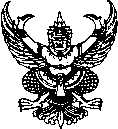 ส่วนราชการ หลักสูตรวิชา.................. สาขา................  ฝ่ายวิชาการและวิจัย                      วิทยาลัยเทคโนโลยีอุตสาหกรรมและการจัดการ  โทร. ๐ ๗๕๗๕ ๔๐๒๔-๓๖ ที่   อว 0655.15/	วันที่  00 กรกฎาคม 2564เรื่อง  	ขออนุญาตเปลี่ยนแปลงแผนการใช้จ่ายเงินโครงการวิจัย งบประมาณเงิน..... พ.ศ. 256Xเรียน	ผู้อำนวยการวิทยาลัยเทคโนโลยีอุตสาหกรรมและการจัดการตามที่ข้าพเจ้านาย/นาง/นางสาว.................................. ได้รับแจ้งจัดสรรงบประมาณรายจ่ายเงินรายได้ประจำปีงบประมาณ พ.ศ. ..................../แจ้งจัดสรรงบประมาณรายจ่ายประจำปีงบประมาณ พ.ศ. ......    โดยมหาวิทยาลัยเทคโนโลยีราชมงคลศรีวิชัย เรื่อง.......................................................... มีความประสงค์              ขอเปลี่ยนแปลงค่าใช้จ่ายโครงการวิจัย งบประมาณเงิน..... พ.ศ. 256X เนื่องจาก.................................. นั้นด้วยเหตุนี้ ข้าพเจ้า .......................................... หัวหน้าโครงการวิจัยดังกล่าว จึงขออนุญาตเปลี่ยนแปลงแผนการใช้จ่ายเงินโครงการวิจัย งบประมาณเงิน..... พ.ศ. 256X รายละเอียดดังแนบ ดังนี้๑. แบบเสนอโครงการวิจัย (แบบ ว-๑ด) ฉบับเก่า		จำนวน	๑ 	ชุด๒. แบบเสนอโครงการวิจัย (แบบ ว-๑ด) ฉบับใหม่		จำนวน	๑	ชุด3. แผนการใช้จ่ายเงิน (แบบ วจ.1ด) ฉบับเก่า		จำนวน 	1	ชุด4. แผนการใช้จ่ายเงิน (แบบ วจ.1ด) ฉบับใหม่		จำนวน 	1	ชุดเดิมใหม่จึงเรียนมาเพื่อโปรดพิจารณา  .....................................................(นาย/นาง/นางสาว.............................)                                     หัวหน้าโครงการวิจัยหมายเหตุ  ควรให้เหตุผลในการเปลี่ยนแปลงเพื่อประกอบการพิจารณา และไม่ควรเปลี่ยนแปลงแผนการใช้จ่ายเงินเมื่อดำเนินงานมาถึงระยะเวลา ขยายเวลาที่ประเภทงบประมาณรายละเอียดจำนวนเงิน/บาทที่ประเภทงบประมาณรายละเอียดจำนวนเงิน/บาท